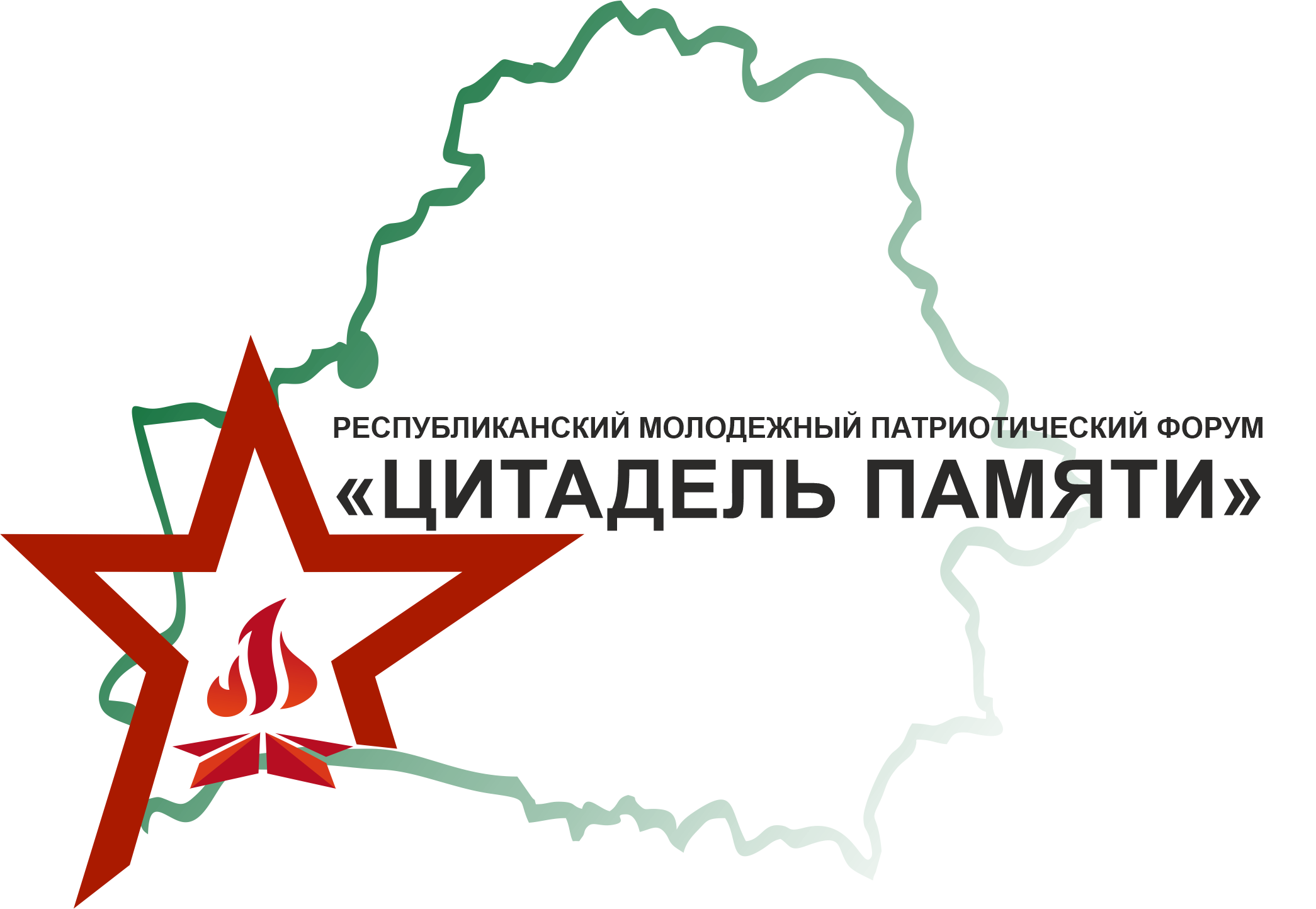 ПРОГРАММА Республиканского молодежного патриотического форума «ЦИТАДЕЛЬ ПАМЯТИ»20-22 июня 2024 г. Брест20 июня20 июнядо 12:00Заезд и размещение участников(общежитие №2 БрГТУ, г. Брест, ул. Московская,267/Д2)13:00-13:30Обед(столовая ТЦ «Зодчие»)13:30-14:00Переезд в Мемориальный комплекс «Брестская крепость-герой»(г. Брест, ул. Героев обороны Брестской крепости, д.60)14:00-15:00Торжественное открытие Республиканского молодежного патриотического форума «ЦИТАДЕЛЬ ПАМЯТИ»(г. Брест, ул. Героев обороны Брестской крепости, д.60)15:00-17:00Обзорная экскурсия по территории МК «Брестская крепость-герой».Квест-игра «Войны священные страницы»(г. Брест, ул. Героев обороны Брестской крепости, д.60)17:00-18:00Обзорная экскурсия по территории  МК «Брестская крепость-герой» 5 форт(г. Брест, ул. Героев обороны Брестской крепости, д.60)18:15-18:45Переезд в  БрГТУ(общежитие №2 БрГТУ, г. Брест, ул. Московская,267/Д2)19:00-19:30Ужин(столовая ТЦ «Зодчие»)19:30-20:30Пешая экскурсия по историческому центру г. БрестаСвободное время20:30-21-00Переезд на территорию МК «Брестская крепость-герой»(г. Брест, ул. Героев обороны Брестской крепости, д.60)21:00-22:30Вечер памяти «Сохраним память вместе» МК «Брестская крепость-герой», Восточные ворота (г. Брест, ул. Героев обороны Брестской крепости, д.60)22:30-23:00Переезд в БрГТУ (общежитие №2 БрГТУ, г. Брест, ул. Московская,267/Д2)21 июня21 июня9:30-10:00Утренняя зарядка(спортплощадка БрГТУ)9:00-9:30Завтрак(столовая ТЦ «Зодчие»)10:00-10:20Организационное собрание участников форума (актовый зал БрГТУ)10:30-13:00Защита проектов (выставочный зал БрГТУ 2 эт., ауд.323, ауд. 5/300)13:00-13:30Обед(столовая ТЦ «Зодчие»)14:00-17:30Церемония закрытия Республиканского молодежного патриотического форума «ЦИТАДЕЛЬ ПАМЯТИ»Подведение итогов, награждение победителей(актовый зал БрГТУ)17:30 -18:00Ужин(столовая ТЦ «Зодчие»)18:00-18:30Переезд в центр города(г. Брест, ул. Машерова, 17)18:30-21:00Посещение реконструкции последнего предвоенного дня «Мирный вечер на Советской»(г. Брест, ул. Машерова, 17)21:30-22:00Переезд в БрГТУ (общежитие №2 БрГТУ, г. Брест, ул. Московская,267/Д2)22 июня22 июня2:00-2:30Переезд в Мемориальный комплекс «Брестская крепость-герой»(г. Брест, ул. Героев обороны Брестской крепости, д.60)3:30-5:00Участие в митинге-реквиеме «Памяти павших будьте достойны!»(г. Брест, ул. Героев обороны Брестской крепости, д.60)5:00-6:30Посещение военно-исторической реконструкции обороны  Брестской крепости(г. Брест, ул. Героев обороны Брестской крепости, д.60)6:30-7:00Переезд в  БрГТУ(общежитие №2 БрГТУ, г. Брест, ул. Московская,267/Д2)7:00-7:30Завтрак(столовая ТЦ «Зодчие»)Отъезд участников